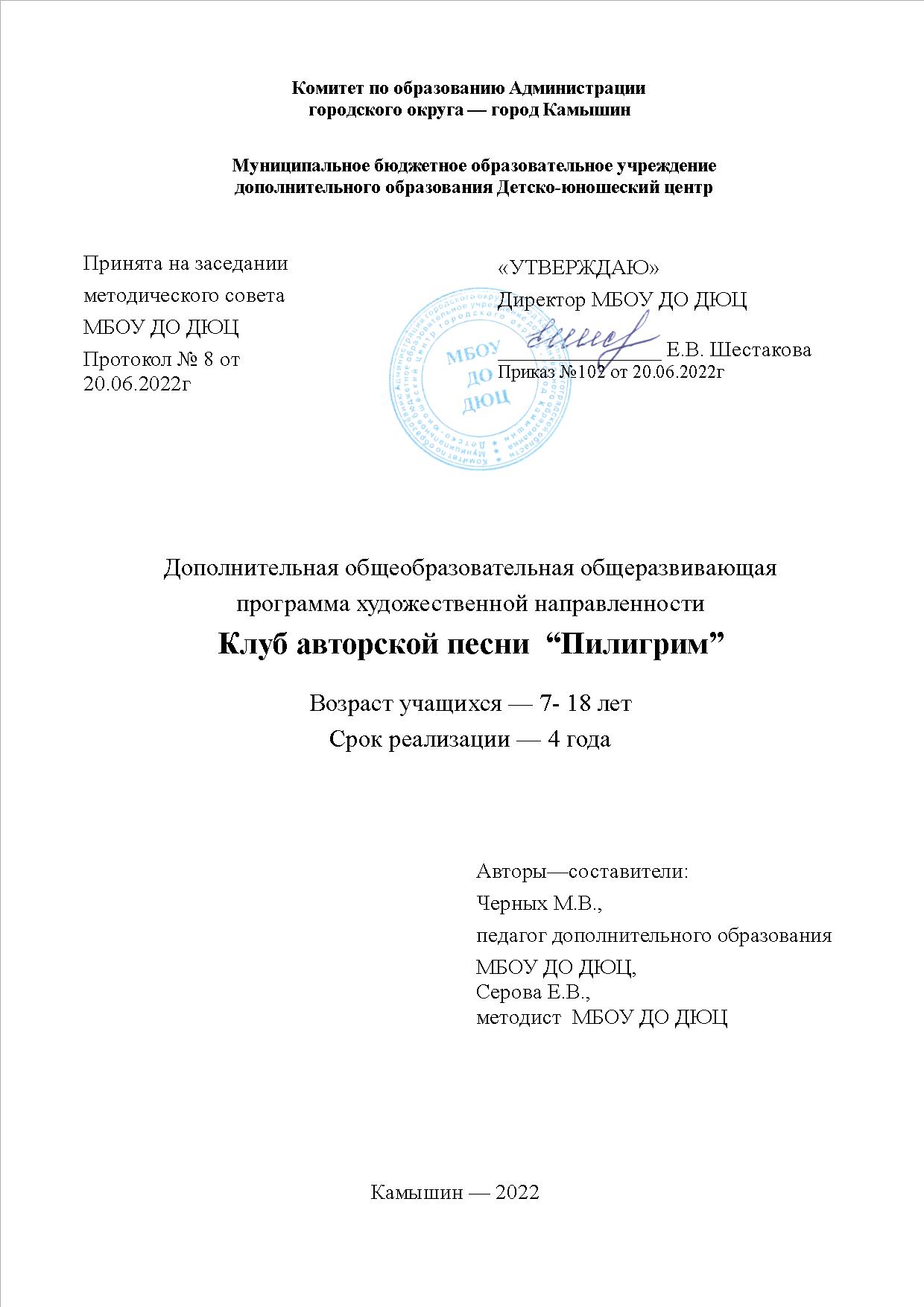 Содержание:Раздел №1 «Комплекс основных характеристик программы»Пояснительная запискаПо тематической направленности программа Клуб авторской песни «Пилигрим» является художественной. Она позволяет наиболее полно реализовать творческий потенциал ребенка, способствует формированию и развитию целого комплекса творческих умений и навыков: от игры на гитаре до сочинения стихотворений, прозы и постановки литературно-музыкальных композиций.Актуальность программы  обусловлена тем, что в настоящее время утрачиваются лучшие традиции авторской песни так называемых «шестидесятников» в средствах массовой информации и общественной жизни. Низкопробность нынешних  образчиков мнимой авторской песни в виде шансона  не оставляют шанса современным поколениям осознать и ощутить истинную суть этого песенного жанра, также как и узнать  историю и имена корифеев песенной поэзии.Авторская программа Клуб авторской песни «Пилигрим» написана и апробирована в соответствии с границами жанра, помимо этого, программа имеет ярко выраженную патриотическую направленность, поскольку корифеи жанра, чье творчество является объектом изучения, обладали четко выраженной гражданской позицией, ценили и любили свою Родину, болели душой за свой народ, прекрасно ориентируясь не только в культурном аспекте, но также в политическом и историческом. Педагогическая целесообразность  программы – заключается в использовании потенциала творческого объединения, которое подразумевает творческое сотрудничество во многих сферах: артистической, информационной, художественной, театральной, организационной и многих других. Объединить разрозненных молодых людей  может интересное коллективное дело, проект, имеющий конкретный выход в виде готового продукта (газета, спектакль,  видео фильм, программа выступления на фестивале, разработка нового, интересного конкурса и т.д.). При этом воспитательный эффект творческого взаимодействия  в общем проекте, вне всякого сомнения, довольно высок. Ведь осознание собственной  полезности в коллективе и есть тот основополагающий фактор, благодаря которому личность ребёнка получает толчок к развитию не только в интеллектуальном и творческом плане, но и в плане гражданской ответственности перед обществом.Отличительные особенности программы заключаются в том, что она не имеет ограниченной предметной направленности, позволяющей заниматься в объединении лишь музыкально одарённым детям. Программа ориентирована  на детей и подростков с различными интеллектуальными задатками и способностями, для которых создаются условия, благоприятствующие раскрытию индивидуального творческого потенциала и  дальнейшего его использования в любимом виде творчества конкретного учащегося.Гибкие возрастные рамки программы, использование дифференцированного подхода, возможность индивидуальной ориентации и свобода творческого выбора (сценическое, либо творческое амплуа: музыкант, поэт, автор - исполнитель, актёр, ведущий вечера или концертной программы, журналист, редактор молодёжной газеты, фотокорреспондент и т.д.) также является новым, перспективным направлением данной авторской программы.Неотъемлемой часть образовательного процесса является воспитание учащихся детского объединения. Воспитательный процесс идёт по всем 11 направлениям, т.к. каждое занятие решает определенные воспитательные задачи. Приоритетными направлениями  являются: - гражданско-патриотическое воспитание;         -культурно-творческое и духовное воспитание, - формирование коммуникативной культуры,         - здоровье сберегающее воспитание,        - интеллектуальное воспитание.  Для решения поставленных воспитательных задач формируется календарный план мероприятий (приложение 1) на текущий учебный год.Адресат программы, участвующий в реализации программы  - дети и подростки от 7 до 18 лет.Младшая возрастная категория представлена школьниками младшего возраста 7 -10 лет, у которых ведущей деятельностью является учение: приобретение новых знаний, умений, навыков. Средняя возрастная категория, 11 – 14 лет,  характеризуется становлением избирательности, целенаправленности восприятия, устойчивого произвольного внимания и логической памяти. Подростки и старшеклассники (15 до 18 лет), пожалуй, самая деятельная часть школьной аудитории, для которой полноценно  действует данная программа и постоянно корректируется и модернизируется её  образовательная часть.Таким образом, каждый год обучения ставит перед учащимися определённую творческую планку, которую они должны достигнуть в процессе обучения. Чем длиннее процесс обучения, тем больше поощряется творческая инициатива и степень самооценки  его участников.Уровень программы, объёмы и сроки реализации.Срок реализации программы 4 года. В детское объединение принимаются все желающие дети, с которыми проводится входящая диагностика (Приложение №1) на наличие определённых музыкальных данных для планирования работы.Рамки программы допускают возможность работы с детьми младшего и среднего школьного возраста. Условно программа разделена на четыре основных этапа:- базовый (1 год обучения), формирующий компетентности в теоретических и практических разделах авторской программы,- этап творческого осмысления знаний (2 год обучения), проявляющийся в общественной деятельности объединения в рамках Центра, городской культурной жизни, творческих проектах участников,активном участии  в конкурсах различного уровня,- творческий, уровень мастер - класса, сотрудничества с педагогом(3-4 года активного участия в жизни объединения)Этот этап – определённая планка для участников, которой достигают те, кто привык добиваться результата и доводить начатое дело до конца.Итогом освоения данного этапа являются высокие показатели выступлений на конкурсах и фестивалях, творческие и исследовательские проекты, вошедшие в «золотой фонд объединения» и неизменно высокая активность в жизни самого объединения.Количество часов по учебному плану – 336 часа.Форма обучения – очная.Режим занятий - 1 раз  в неделю по 2 академических часа, т.е. 84 часа в год. Занятия состоят из 2-х частей: теоретической и практической. Особенности организации учебного процесса. Учащиеся объединяются в постоянные учебные группы (ансамбли) по уровню подготовленности и возрасту, в соответствии с поставленными перед коллективом задачами (участие в конкурсах, концертах, мероприятиях и т.д.) от 4 до 8 человек. Должен присутствовать индивидуальный подход с учётом возраста и музыкальных данных учащихся. Основные формы образовательного процесса – учебное занятие, репетиция, концертное выступление, творческие отчеты, контрольный урок,  музыкальные спектакли, посещение концертов, мероприятий и другие виды учебных занятий и учебных работ. По особенностям коммуникативного взаимодействия педагога и детей используются следующие формы:- творческая  лаборатория, творческая мастерская, кейс-стади;- дискуссионный клуб, круглый стол, заседание творческой группы;    -концерт,  конкурс, тематический вечер, репетиция программы;-  встреча с творческим человеком, капустник, праздничное чаепитиеЗанятия по данной программе состоят из организационной, теоретической и практической части. Причём, большую часть времени занимает практическая часть. На занятиях используются элементы тьюторских  технологий, ориентированные на индивидуальный подход в обучении, учитывающие интересы семьи и ребенка. Кроме этого, за основу учебно-воспитательного процесса берётся метод проекта, общего коллективного дела для того, чтобы  ребёнок научился воплощать собственные мечты в жизнь, необходимо раскрыть перед ним многоступенчатую технологию конкретного проекта, показать логическую взаимосвязь между отдельными этапами подготовительной работы, научить решению конкретных задач и анализу результативности конечного выхода проекта. Чаще всего этот метод используется в групповых формах работы, с учётом дифференциации по интересам, наклонностям и способностям учащихся.Помимо дидактического материала и методической  и учебной литературы используются средства обучения: компьютер, видеомагнитофон,  телевизор, видеоплеер, звукозаписывающий магнитофон, компьютер для подключения акустической гитары и соединительный шнур к нему, медиа-установка для презентации. Занятия проводятся в учебном кабинете, который имеет все необходимое методическое оснащение для создания благоприятных условий в целях успешного учебно-воспитательного процесса, репетиции и подготовка к смотру и конкурсам осуществляется в актовом зале ДЮЦ.По данной программе могут обучаться и учащиеся с ограниченными возможностями здоровья, дети – инвалиды при условии создания образовательной среды с учетом особенностей психофизического развития детей. Для таких детей педагог разрабатывает   индивидуальный образовательный маршрут (см. приложение №4),  где формулирует целевые установки, корректирует сроки реализации, объем, содержание и предполагаемую результативность учебного материала с согласованием с медицинским работников и родителями (или с законными представителями).Цель  программы и задачи программыЦель программы: Воспитывать творческую личность с  активной жизненной позицией, с ярко выраженными гражданскими качествами: чувством ответственности, нравственным долгом перед обществом, способностью  любить и ценить достижения отечественной культуры.Задачи:Личностные:- приобретение жизненно-практических умений и навыков: выступление перед большой аудиторией, смелость при участии в конкурсных программах различного уровня;- при необходимости смогут отстаивать свою точку зрения и находить общий язык с различными возрастными категориями людей, придерживаясь принципа толерантности и терпимости к чужому мнению;- повышение коммуникативного уровня, воспитание ответственности за порученное дело через участие в различных коллективных проектах.  Метапредметные:- учащиеся смогут представить свое творчество на уровне объединения, учреждения, участвуя в конкурсах различного уровня;-  будут способны продемонстрировать навыки актера и чтеца  в пьесах, мюзиклах, музыкально-поэтических композициях;- расширение и углубление интеллектуального, культурного уровня через изучение сведений о жанре авторской песни и поэзии и популяризацию жанра в  молодежной среде.Предметные:- приобретение знаний в области истории и особенности жанра авторской песни, имен и произведений авторов, вошедших в золотой фонд авторской, песенной поэзии, местном авторском движении и его замечательных подвижниках;-  приобретёт умения и навыки, необходимые для грамотного владения гитарой и вокалом, сценической культурой, элементами художественного чтения;- научится исполнять песни под собственный аккомпанемент, выступать в дуэте, ансамбле, работать с микрофоном, выступать на сцене;- научатся писать сценарии концертов и вечеров, стихи и песни собственного сочинения, статьи и комментарии в газету.1.3  Учебный план1-й год обучения2-й  год обучения3-й год обученияСодержание  программы1- й год обучения	Методическое          обеспечение  для 1 года обучения2 год  обученияМетодическое обеспечение  для 2 года обученияМетодическое обеспечение  для 3 года обучения4 год    обученияМетодическое обеспечение  для 4 года обучения1.5.Планируемые результаты  образовательные программы1 год обученияЛичностные:сформирован устойчивый интерес к предмету, более смелой станет творческая фантазия; проявляют стремление к публичной, общественной культурной деятельности.Метапредметные: сформировано представление о значимости жанра авторской песни в мировой культуре; проявляют умение самостоятельно определять учебные цели своего  и формулировать для себя новые перспективные  задачи; проявляют способность развивать мотивы и интересы своей творческой деятельности.Предметные:имеют представление об истории жанра авторской песни  в мире и истории появления шестиструнной гитары в нашей стране;-   различают базовые и углубленные  сведения в  процессе овладения гитарным аккомпанементом;знают основные виды аккордов и их применение;знают правила техники безопасности в использовании инструмента;знают имена авторов-корифеев жанра и творчество основателей жанра авторской песенной поэзии;имеют навыки игры в ансамбле, дуэте;имеют представление о сценической этике и критериях исполнительского искусства.2 год обученияЛичностные:проявляют устойчивый интерес к занятиям в творческом объединении; личные качества дополнят коммуникабельность, воля и чувство ответственности;   сформированы определенные навыки самостоятельной  индивидуальной работы над собственным творческим проектом (на начальном этапе), а также над проектом в составе небольшой  группы; сформировано стремление к выражению собственных взглядов  вовремя и вне занятий;проявляют умение слушать и принимать иное мнение, обладают искусством спора, дискуссии;проявляют сознательность и самостоятельность   принимаемых решений при достижении личных творческих целей.Метапредметные:умеют самостоятельно определять цели своего творческого развития, ставить и формулировать для себя новые задачи, развивать мотивы и интересы своей учебной  деятельности;  обладают способностью соотносить свои силы с планируемыми результатами, определять способы действий в рамках предложенных условий.Предметные:знают требования школы гитарного аккомпанемента в учебном процессе;умеют выполнять необходимый минимум при  выполнении  тестовых заданий из области гитарного аккомпанемента;владеют системой гитарного аккомпанемента и аккордов в различных позициях; - обладают знаниями о жанре авторской песни, корифеев-основоположников жанра;знают основные этапы разбора лирического произведения.знают принципы построения стихотворения, эссе;умеют составлять песенные последовательности аккордов, применять их на практике, менять   тональность произведения;- умеют самостоятельно определять уровень собственной подготовки (самооценка).3 год бученияЛичностные:сформирован устойчивый интерес к театрализованным занятиям в творческом объединении;обладают такими развитыми личностными качествами как коммуникабельность, воля и чувство ответственности;обладают навыками самостоятельной  индивидуальной работы над собственным сценическим этюдом, композицией, а также знают общую методику работы над проектом мюзикла, спектакля или музыкально-поэтического фрагмента в составе небольшой  группы;обладают стремлением к выражению собственных взглядов  вовремя и вне занятий;обладают умением слушать и принимать иное мнение, обладают умением дискутировать; обладают способностью сознательно и самостоятельно принимать решения при достижении личных творческих целей.Метапредметные:умеют самостоятельно определять цели своего творческого развития, ставить и формулировать для себя новые задачи, развивать мотивы и интересы своей учебной  и творческой деятельности;  умеют соотносить свои силы с планируемыми результатами, определять способы действий в рамках предложенных условий.Предметные:обладают знаниями об истории драматического искусства, основах театрального мастерства;обладают знаниями и практическими умениями в области сценического искусства (этюды);имеют представление о требованиях и критериях оценки сценического выступления;обладают знаниями о жанре авторской песни, имена корифеев-основоположников жанра;знают основные этапы разбора лирического произведения; принципы построения стихотворения, эссе; сценария;обладают умением импровизировать в момент сценического или публичного выступления;способны самостоятельно определять уровень собственной подготовки (развита адекватная самооценка).4 год обученияЛичностные:сформирован устойчивый интерес к самосовершенствованию и развитию своего творческого потенциала;развиты самостоятельность, воля и чувство ответственности;  развиты навыки самостоятельной  индивидуальной работы над собственным творческим проектом;стремятся к выражению собственных взглядов  вовремя и вне занятий;умеют слушать и принимать иное мнение, дискутировать;сознательно и самостоятельно принимают решения при достижении личных творческих целей.Метапредметные:умеют самостоятельно определять цели своего творческого развития, ставить и формулировать для себя новые задачи, развивать мотивы и интересы своей учебной  и творческой деятельности; способны соотносить свои силы с планируемыми результатами, определять способы действий в рамках предложенных условий.Предметные: умеют применять все полученные знания на практике;  умеют выполнять творческие задания, ставить перспективные индивидуальные цели и планировать этапы их достижения; знают требования и критерии оценки сценического выступления;обладают знаниями в области жанра авторской песни, имена корифеев-основоположников жанра;знают правила разбора лирического произведения, принципы построения стихотворения, эссе; сценария; умеют импровизировать в момент сценического или публичного выступления; умеют самостоятельно определять уровень собственной подготовки (обладают адекватной самооценкой).Раздел № 2 «Комплекс организационно – педагогических условий».2.1 Календарно-учебный график.- количество учебных недель: I полугодие – 16 недель, II полугодие – 26 недель;- продолжительность каникул – 60 дней.Содержание и материал программы Клуб авторской песни «Пилигрим» дифференцирован в соответствии со следующими уровнями сложности:- «Стартовый уровень» -  1-й, 2-ой года обучения,- «Базовый уровень» - 3-й  год обучения,- «Продвинутый уровень» - 4-й год обучения.Календарный учебный график программы составляется в соответствии с годовым календарным учебным графиком Муниципального бюджетного образовательного учреждения дополнительного образования детско-юношеский центр городского округа-город Камышин» ежегодно (Приложение №3.4)2.2 Условия реализации программы   I. Материально – техническое обеспечение.Организационные условия, позволяющие реализовать содержание учебного курса, предполагают наличие специального учебного кабинета, оформленного в соответствии с направлением деятельности творческого объединения, компьютера имеющего выход в Интернет. Так же необходимы:1. специальное оснащение и оборудование:- пианино - 1- гитары – 4 шт.2.Специальные материалы: - Комплекты концертных костюмов;- элементы декораций для концертных номеров.3. Дидактическое обеспечение:- набор теоретического материала по темам;- коллекция образцов шедевров гитарного искусства и авторской псни;- подборка нотного материала и песенников;- набор фонограмм и видеофрагментов;- подборка презентаций для занятий и мероприятий.2. 3 Формы аттестации.Формы отслеживания и фиксации образовательных результатов:Подведение итогов по результатам освоения материала данной программы проходит в конце каждого полугодия в форме отчётных мероприятий и литературно-музыкальных композиций, где оцениваются знания, умения и навыки каждого учащегося и в конце 2 полугодия рассматривается его перевод на следующую ступень обучения. Контроль усвоения программных знаний учащимися осуществляется  в течение всего года и имеет определенные формы.Текущий - в форме наблюдения, диагностики, тестов, игровых и проблемных ситуаций. Тематический контроль – проводится  после изучения каждой большой темы, раздела. Наряду со стандартными формами, такими, как опрос и тесты, нередко осуществляется в форме  игры, представления, конкурса, занятий с элементами творческой мастерской, кейс-стадии, творческого отчета.Промежуточная аттестация  включает теоретический и практический минимум для каждого года обучения, опирается  на уровень компетентности в различных направлениях образовательной программы и выявляет рейтинговую оценку знаний учащегося на определенном этапе обучения. Формы: тесты, мини-концерты, музыкально-поэтические фрагменты, отчетные мероприятия (концертные, творческие встречи)Итоговая аттестация подразумевает  более высокую степень диагностики знаний учащихся и наличия у них определенных практических навыков, позволяющих сдачу аттестации в форме музыкально-поэтического вечера, мюзикла, концерта(3-й год обучения), открытого занятия.Здесь же учитывается участие воспитанника в массовых мероприятиях, фестивалях, конкурсах и концертах городского, областного, регионального и прочих уровнях. Приложение №1(Индивидуально-групповая карточка)Формы предъявления и демонстрации образовательных результатов:Выступления в концертных программах и творческих проектах на профильных мероприятиях городского, областного и всероссийского уровней; открытое занятие; фестивали, смотры, конкурсы; поступление выпускников на профильные специальности учреждений среднего профессионального и высшего образования.Формы предъявления и демонстрации образовательных результатовОжидаемый результат занятий в  ансамбле, который мы хотели бы получить – от учащихся: - самостоятельное разучивание музыкального материала;- реальное планирование и объективное оценивание своей деятельности;- реализация творческих способностей.от педагога:- проведение открытых занятий с демонстрацией достижений учащихся; - создание проектов и литературно-музыкальных композиций;- участие в конкурсах профессионального мастерства;- учёт поступлений выпускников на профильные специальности учреждений среднего профессионального и высшего образования. 2.4  Оценочные материалы (Приложение №3.4):Карта наблюдений в процессе творческой деятельности ребёнка.2.5  Методические материалы:Исходя из особенностей очного обучения  целесообразно использование  следующих методов обучения и воспитания:- методы словесной передачи и смыслового восприятия (объяснение, рассказ, беседа);- методы наглядной передачи (наблюдение, исполнения  педагогом бардовской песни, показ видеоматериалов);- методы степени творческой самостоятельности (организация репродуктивной и поисковой деятельности);- методы формирования интереса к учению (создание ситуаций занимательности, создание ситуаций успеха, познавательные игры);-методы формирования чувства долга  и ответственности (предъявление требований, поощрение, порицание, дискуссии).Список основной литературыАгеев, Дмитрий  Гитара. Уроки для начинающих/-М. Питер,2018.-144 с.Работнов, Л.Д. Школьная театральная педагогика: Учебное пособие/ Л.Д. Работнов – СПб: Планета Музыки, 2015,- 253с,Роготнева, А.В.  Театральная педагогика в начальной школе: Поурочные разработки: методическое пособие/ А.В. Роготнева–  М.: Владос, 2019.-135 Чавычалов,А.А. Уроки игры на гитаре. Полный курс обучения/ А.А. Чавычалов – М. Феникс,2019-144 с.Чаппел, Джон Рок-гитара для  «чайников»/Джон Чаппел- М.:Вильямс,2019-352 с.Список литературы для педагогаАндреев Ю. А. «Наша авторская…: История, теория и современном состоянии состояние самодеятельной песни». М.: Молодая гвардия, 2018Авторская песня: Антология / Сост. Д. А. Сухарев. Екатеринбург: У-Фактория, 2019.Антология бардовской песни / Сост. Р. Шипов. М.: Эксмо, 2020.
Жебровска А. И. «Авторская песня в восприятии критики (60-80-е годы)» МГУ 2018 г. Истомин С., Денисенко Д. Самые знаменитые барды России. М., 2020. С. 8.Ничипоров И. Б. Авторская песня в русской поэзии 1950–1970-х годов: Творческие индивидуальности, жанрово-стилевые поиски, лит. связи. М.: МАКС Пресс, 2019 .Рекомендованная литература для учащихся:Андреев Ю.А. «Среди нехоженых дорог одна – моя» (сборник туристских песен) – М.,2019 г.Макарова Б.А. Литература. Высоцкий в школе: Материалы к урокам и внеклассной работе. 5-11 классы. - М.: Изд-во НЦ ЭНАС, 2019. -С. 46-47.А. Шипов. Нет хода нам назад. 33 московских барда: Сборник / Сост. Р. - М.: Прейскурант-издат, 2019. - С. 5.Приложение 1План воспитательной работы детского объединения «Пилигрим»на 2022-2023 учебный год                                                                                                   Приложение №3.2Входящая диагностика обучающихся по программе                                      Клуб авторской песни «Пилигрим» на предмет выявления музыкальных способностей.Н. – низкий уровеньД. – достаточный уровеньВ. – высокий уровень Индивидуальная-групповая карточка образовательных результатов   МБОУ ДО ДЮЦ объединение Пилигрим (гитара, авторская песня, входная и выходная диагностика)Группа №-    года    обученияВозраст  учащихся (на начало наблюдения)Критерии оценки в баллах:Приложение №3.3Карта наблюдений    в процессе творческой деятельности ребёнкаТворческая зачетка участника объединения Пилигрим (авторская песня и поэзия)Ф. И. __________________      Год обучения:_____;  возраст: ________Приложение №3.4Работа с обучающимися с ОВЗ, детьми-инвалидамиЦель педагогической деятельности: Помочь учащимся с ограниченными возможностями здоровья обучаться по образовательной программе.Задачи педагогической деятельности:1. Овладеть первоначальными умениями и навыками2. Привитие интереса к творчеству.Программа работы с обучающимися  с ограниченными возможностями здоровья, с детьми-инвалидами.Индивидуальный образовательный маршрут:	Анализ реализации индивидуального образовательного маршрута (май)._______________________________________________________________________________________________________________________________________________________________________________________________________________________________________________________________________________________________________________________________________________________________________________________________________________________________________________________________________________________________________________________________________________________________________________________________________________________________________________________________________________________________                  Приложение №3.5Календарно-тематическое планирование на 2022-2023 учебный год первого года обучения по программе:  Клуб авторской песни «Пилигрим»Календарно-тематическое планирование на 2022-2023 учебный годвторого года обучения по программе:  Клуб авторской песни «Пилигрим»Календарно-тематическое планирование на 2022-2023учебный год  для третьего года обучения по программе:  Клуб авторской песни «Пилигрим»       Календарно-тематическое планирование  на 2022-2023 учебный год  для четвертого года обучения по программе:  Клуб авторской песни «Пилигрим»1.Раздел №1 «Комплекс основных характеристик программы»1.1Пояснительная записка………………………………………………31.2.Цель и задачи программы …………………………………………...61.3.Учебный план. Содержание программы……………………………71.4Планируемые результаты образовательной программы…………..332.Раздел №2 «Комплекс организационно-педагогических условий»2.1Календарный учебный график………………………………………372.2Условия реализации программы…………………………………….372.3Формы аттестации……………………………………………………372.4.Оценочные материалы……………………………………………….39  2.5.Методические материалы……………………………………………392.6.Список литературы…………………………………………………..403.Приложения3.1Приложение № 1План воспитательной работы детского объединения «Пилигрим»на 2022-2023 учебный год413.2Приложение №2Входная и выходная диагностика в объединении Пилигрим433.3.Приложение №3Карта наблюдений в процессе творческой деятельности ребенка программы Клуб авторской песни «Пилигрим»443.4.Приложение №4Работа с учащимися с ОВЗ, с детьми-инвалидами.463.5.Приложение №5Календарно-тематическое планирование по годам обучения и группам48№Наименование темыВсего часовТеорияПрактикаФормаконтроля1.Введение.1 История гитарного искусства авторской песни2.Знакомство с образовательной.программой211ТекущийВ форме беседы2.Музыкальные основы. Техника аккомпанемента.1.Основы современной школы2.Основы музыкальной грамоты.3.Длительности нот, ритмические упражнения.4.Двойной удар5.Техника арпеджиоАккорды, аккомпанемент6.Тематический практикум(мини-зачет)22243355611111116132244ТекущийВ форме беседыСамооценкаПромежуточноетестирование3.Авторская песня1.История авторской песни .2.Корифеи авторской песни3.Работа над дикцией, вокалом. Исполнение песен под собственный аккомпанемент4.Искусство романса.5. Концерты, вечера, интеллектуальныеи развивающие игры.6.Тематический зачет2234     35    5     2811122114232331Культурные акции.Концерты.ФестивальКонкурсИндивидуальныйТворческий зачет4.Ансамбль, дуэт1. Правила игры. Этапы организации2. Дуэт исполнителей.3. Игра по партиям,Подбор штрихов, позиций, аппликатур,Анализ музыкального произведения1042423111173131ВыступлениеВ рамках вечера, концерта,смотра, конкурсаВыступлениеВ рамках вечера, концерта,смотра, конкурса5.Основы сценической этики1. Критерии оценки исполнителя2.Элементы сценической этики3.Виды сценических выступлений4.Музыкально-поэтическая композиция, тематический вечер5.Тренинг, развивающая игра8112223111511111Конкурс,Концерт,Сценический образКонкурс,Концерт,Сценический образ6.Выходные, выездные мероприятия:1.Подготовка к конкурсным , фестивальным программам2. Организация и проведение культурно массовых программ.844412632ОтчетныеКонцерты,ФестивалиКонкурсы.Городские акцииОтчетныеКонцерты,ФестивалиКонкурсы.Городские акции7.Раздел: Летние аккорды:1. Инструктаж. СобраниеПодготовка кПушкинским чтениям вПарке.2. Формированиетворческих групп(ансамбля, дуэта). Выборрепертуара3. Работа над сценарием имузыкально-поэтическимоформлением4. Ансамбли, дуэты,Ритмическое сопровождение5. Работа над музыкальнойи импровизационнойчастью программы «Летний ритм»6. Организация ипроведение концертной программы «Летний ритм», в рамках подготовки к  фестивалю - конкурсу  «Волжские просторы» в Щербаковском парке.122222220,50,50,50,50,51,51,51,51,51,52Беседа, диалогПрослушиваниеПравила составления сценарияКритерии оценки исполнителяОтчетное практическое занятиеБеседа, диалогПрослушиваниеПравила составления сценарияКритерии оценки исполнителяОтчетное практическое занятиеИтого:8427,556,5№Наименование темыВсего часовТеорияПрактикаФормаконтроля1.Организационное собрание: «Шире круг, Пилигрим»1. Диагностика, анкетирование. Отчет актива группы. 2. Перспективы на новый учебный год211ТекущийВ форме беседы2.Работа над совершенствованиемисполнительской техники.1.Коррекция посадки, положения рук, техники аккомпанемента.2.Работа над вокалом и художественным чтением.3. Репетиция, подготовка к различным мероприятиям. проведение концертных рейдов2212466222161024ТекущийВ форме беседы СамооценкаПромежуточнаяАттестация3.Авторская песенная поэзия.1.Авторская песня. Истоки, этапы, авторы-корифеи жанра.2.Подготовка и проведение тематических музыкально-поэтических вечеров,Творческих встреч, выходные мероприятия2241861516313АкцииКонцертфестиваль4.Ансамбли, дуэты.1.Полифония, дуэты2.Ансамбль, техника игры в ансамбле.3. Само презентация творческого объединения, подготовка к фестивалям,Выходные мероприятия102251411261131ВыступлениеВ рамках вечера, концерта5.Сценическая этика1. Основы сценической этики.2.Виды сценических выступлений.3.Составление и защита проекта сценария публичноговыступления82222311151121Конкурс,Концерт,Сценический образ – мини зачет6. Подготовка  и проведение городских мероприятий, акцийТворческих встречПромежуточная аттестация862221641ОтчетныеКонцерты,Фестивали,Конкурсы,Городские акции7.Раздел: Летние аккорды:1. Инструктаж. Подготовка кПушкинским чтениям в парке.2. Формированиетворческих групп(ансамбля, дуэта). Выборрепертуара3. Работа над сценарием имузыкально-поэтическимоформлением4. Ансамбли, дуэты,Ритмическое сопровождение5. Работа над музыкальнойи импровизационнойчастью программы «Летний ритм»6. Организация ипроведение концертной программы «Летний ритм», в рамках подготовки к  фестивалю - конкурсу  «Волжские просторы» в Щербаковском парке.122222220,50,50,50,50,51,51,51,51,51,52Беседа, диалог,репетицияПрослушиваниеПравила составления сценарияКритерии оценки исполнителяОтчетное практическое занятиеВСЕГО8427,556,5№Наименование темыВсего часовТеорияПрактикаФормаконтроля1.«Шире круг, Пилигрим»-организационное собрание, перспективы объединения211Клубобщения2.Раздел: «Гимнастика чувств»1.Театр- вид синтетического искусства.2.Постановка речи. Артикуляция.3.Постановка голоса. Дыхательная гимнастика.331010103103331237772Тестовыезадания3.Раздел: «Импровизированный метод существования»1.Азбука профессии актера –этюд.2.Пластические и музыкально-поэтические импровизации.3.Задания на сценической площадке,показат. мероприятия1225531119144Контрольный этюд4.Раздел: «Драматургические опыты»1. Деловые, ролевые игры, тренинги.2. Сценарии разно жанровых выступлений.3. Распределение ролей. Выбор направления образа. Чтение с листа.4. Работа над спектаклем , музыкально-эстетическое оформление спектакля.5. Подготовка и проведение тематических вечеров, публичных выступлений, массовая деятельность.6. Сводная репетиция на сцене открытых мероприятий, подготовка к фестивалям, конкурсам, концертам, вечерам25555557221111833444Акции.Концерт.фестивальОтчетный концерт,конкурс5.Итоговая аттестация учащихся (в форме праздника)2-2Отчетный концерт6.Раздел: Летние аккорды:1. Инструктаж. СобраниеПодготовка кПушкинским чтениям вПарке.2. Формированиетворческих групп(ансамбля, дуэта). Выборрепертуара3. Работа над сценарием имузыкально-поэтическимоформлением4. Ансамбли, дуэты,Ритмическое сопровождение5. Работа над музыкальнойи импровизационнойчастью программы «Летний ритм»(сценка, мини-спектакль)6. Организация ипроведение концертной программы «Летний ритм», в рамках подготовки к  фестивалю - конкурсу  «Волжские просторы» в Щербаковском парке.122222220,50,50,50,50,51,51,51,51,51,52Беседа, диалогПрослушиваниеПравила составления сценарияКритерии оценки исполнителяОтчетное практическое занятиеВСЕГО8423,561,5                                          4-й год обучения №Название  разделовКоличество часовФормирование компетенциив области знанийФормирование компетенции в области умений1.Введение. Знакомство с образовательной программой2Направления и содержания образовательной программы, истории гитарного искусстваОбозначения (названия) частей инструмента и названий инструментов, родственных гитаре, ее предшественников.2.Музыкальные основы. Техника аккомпанементаПрактическая часть:Тематические практикумы (приложения № 1,2,4,6, 9,10)Контрольный тест:  «Диатонический звукоряд гитары»(№6)Упражнения для слуха (№8),Тесты на закрепление материала в теме «Интервалы» (№ 7)Работа с опорой на наглядные пособия (№11, 13)Итоговая часть22Требований современной гитарной школы, основ нотной грамоты, расположения нот на грифе, обозначений аккордов, аппликатуры, основные виды арпеджио,Основные приемы усложнения аккомпанемента.Теоретические основы темы в ответах тестаПравильно располагать инструмент, сохраняя верную позицию рук,Находить ноты на грифе, играть, опираясь на буквенно - цифровое обозначение аккордов,Использовать различные рисунки арпеджио, подбирать последовательностиаккордов в определенной тональности.Мини – концерт (индивидуально или в группе)3.Авторская   песняПрактическая часть: Упражнения для постановки правильного дыхания, альтерации и голоса (приложения 17), подбор аккомпанемента по слуху (прил. № 8), упражнения на тему: усложнение аккомпанемента (№16)Тематический контроль:Карточки- задания, кроссворды, музыкально- поэтический вечер24Истории развития жанра авторской песни, основные критерии жанра, творческое наследие корифеев жанра, основные принципы владения голосом и речью,Исполнять песни под собственный аккомпанемент и владеть различными его видами.Анализировать мелодию песни по слуху, выбирая тональность, подбирать по слуху аккомпанемент.Умения обобщать знания и участвовать в конкурсных импровизационных заданиях и выступлениях4.Ансамбль, дуэтПрактическая часть:Исполнение  различных ансамблевых партий(Приложение №18 (1,2), №29Итоговая часть: конкурс между дуэтами,                                Либо ансамблями16Основные требования к участникам ансамбля, основы музыкальной грамоты, специфику игры по партиям и записи ансамблевых партий, принципы анализа музыкального произведения и навыков исполнения в дуэте или группе.Слушать друг друга , целостно воспринимая произведение и гибко реагируя на изменения ритма, модуляции, динамики пьесы или песни. Играть в унисон и по различным партиям, сохраняя общую структуру  музыки, подбирать партии сопровождающего аккомпанемента по слуху5.Основы сценической этики.Практическая часть:Формы: экскурсии, выходные и выездные мероприятия с последующим анализом результативности, встречи с интересными людьми, театрализованные представления, воспитательные мероприятияИтоговая часть: концерт, мюзикл, музыкально -поэтический вечер10Исполнительская и сценическая культура,Критерии оценки исполнителя, имидж исполнителя, виды сценических выступлений. Понятия о драматическом искусствеОбладать навыками исполнителя согласно критериям заявленной номинации, различать виды сценических выступлений и активно участвовать в мероприятиях разного уровня.6.Выходные, выездные мероприятия:Подготовка к конкурсным , фестивальным программамОрганизация и проведение культурно массовых программ.Итоговая часть: коллективное выступление на слете, фестивале, конкурсе. Концерт, творческая встреча.10Песни для слетов, походов, соревнований и фестивалей.Требования и критерии оценки визитки команды, объединения.Исполнение песен на туристскую тематику, работать над визиткой, представлением команды,проявляя ответственность и дисциплинуИтого:84№Тема занятияФорма занятияПо разделуПриемы и методы ДидактическийматериалТехническое оснащениеФормы подведения итогов1ВведениеЭвристическая беседа, концертРепродуктивный,индуктивныйПоэма о гитаре,Иллюстрации, плакатыВидео презентация объединенияФронтальный опрос, экспресс-диагностика2.Нотная грамота, основы современной гитарной школыБеседа, практикум в упражненияхСловесный, наглядный, репродуктивныйА. Катанский:Школа игры, упражненияАудио : классическая гитараПрактические задания, нотный диктант3.Длительности нот. Чтение с листа. Паузы.Фронтальная беседа, групповойпрактикумРепродуктивный,Словесный,демонстрационныйА. Суханов,Пьесы начального уровняАудио игра угадай мелодиюДиктант, чтение с листа пьесы4.Двойной ударГрупповой практикумРепродуктивный,Игровой,индуктивныйРаздаточные пособия с текстамиАудио: Испанская гитара.Пьесы: «коровушка» и другие начального уровня5.Арпеджио и его рисункиФронтальная беседа, практикумРепродуктивный,индуктивныйНаглядные пособия, нотные текстыАудио:А. СеговияИспанская венгерка,Карулли6.Аккорды и их позицииГрупповой практикумРепродуктивный,Индуктивный,ЭвристическаябеседаТаблицы аккорд.Упражнения в аккордахВидео блок: аккордыУпражнения в аккордах и песенные последовательности-мини-зачет7.Ансамбль. ДуэтыБеседа, концертРепродуктивный,Творчески-воспроизводящийПартии нотных текстов и аккомпанементаАудиоГитара в ансамблеКонкурс дуэтов8.История авторской песниКорифеи жанраБеседа, встреча,Кино занятие,концертИндуктивный,Творчески-воспроизводящийМетод проектаПлакаты, портреты авторов,Сборники песен и поэзииВидео материалыБарды 20 века,Песни 20-го векаМузыкально-поэтическая композиция, вечер авторской песни9.Элементы сценической этикиПроблемно-поисковая беседаИгровые элементыИндуктивный, репродуктивный,Творчески-воспроизводящийНаглядные пособия:инструменты актера, синквейн-загадка и другие.Видеоматериалы сценических выступлений объединения Активные ролевые  игры на конкурсной основе10.Элементарные сведения о постановке голосаИндивидуально-групповойРепродуктивный,творчески-воспроизводящийКарточки-упражнения, дыхательная.гимнастикаВидео:Тайны классического вокалаКонкурсные игры, комплекс упражнений12Усложнение аккомпанементаДифференцированныйгрупповойРепродуктивный, индуктивныйКарточки разно уровневыепо группамВидео;: классическая гитараИгра-соревнование по группам13Украшения звука и др. приемы воздействия на звукФронтальный,групповойРепродуктивный,ДифференцированногрупповойУпражненияНаглядные пособияТесты и упражнения14.Виды сценических выступленийИгры, выступления,конкурсТворчески-воспроизводящий,индуктивныйСценарии различных мероприятийВидео архив объединенияПоказательное мероприятие, спектакль, мюзикл15.Искусство романсаФронтальная беседа,Концерт, творческая встречаИндуктивный, творчески-воспроизводящийВиды романса,Сборники романса и поэзииАудио: Короли русского романсаВечер романса или занятие в виде концерта, композиции.16.Туристские песниГрупповойТворчески-воспроизводящий,игровойСценарии визитки и концертных выступленийВидео архивКонкурсное выступление17.Подготовка и проведение аттестацииКонсультации,Зачетные, контрольные занятияКонтрольное тестирование, зачетные мероприятияТесты, мониторинг,Критерии оценки исполнителяИтоги промежуточной и итоговой аттестации№ Название разделовКоличество часовКомпетенция в области знанийКомпетенция в областиумения1Введение. Знакомство с образовательной программой на год.2Направления и содержания образовательной программы, истории гитарного искусства-2Работа над совершенствованием исполнительской техникиПрактикум: разно уровневые задания в теме усложнение аккомпанементаИтоговая часть: индивидуальный зачет – концертный номер или композиция22Основ владения аккомпанементом и приемов, нотной грамоты, буквенно-цифрового обозначения аккордов, способов усложнения аккомпанемента.Владения основными приемами звуко- извлечения,усложнения аккомпанемента,подборе фактуры аккомпанемента и исполнения песен3.Авторская песенная поэзияПрактикум: алгоритм составления сценария публичного выступленияИтоговая часть: отчетный концерт или тематический вечер как групповой проект публичного выступления24Истории, традиций жанра, основных критериев, текстов и мелодий авторских песен,имен авторов  идейного содержания произведений,принципы грамотного составления сценарияУметь передавать авторский замысел при исполнении мелодий и авторских песен, рассказывать о жанре, участвовать в агит-программах4.Ансамбли, дуэтыИтог: концерт, конкурс16Основных требований к участникам ансамбля,Основ музыкальной грамоты и техники исполнения, специфики нотных сокращений и обозначений, ритмических рисунков партий аккомпанементаАнализировать музыкальное произведение, играть различные партии в дуэте, ансамбле, слушать друг друга и реагировать на изменение темпа, динамики, тональности,Подбирать фактуру аккомпанемента5. Сценическая этика (основы)Практикум: Мой сценический имидж Форма: защита творческого проектаИтог: мюзикл, вечер с элементами драматического представления.10Критерии оценки исполнителя, сценическая культура, основы  знаний риторики, пластики, владения голосомИспользовать все принципы сценической культуры в различных видах публичных выступлений, составлять сценарии тематических программ и концертов, играть роль ведущего и организатора мероприятий.6.Выбор, подготовка и сдача творческих проектов (индивидуальных и групповых). Отчетный концерт участников.10Теория творческого проекта, основные этапы и правильная самоорганизация.Критерии оценки конкретного проекта и сфера его применения.Работать согласно заданному алгоритму деятельности индивидуально и в группе, ответственно относясь к порученному блоку и спектру деятельности, правильно планировать и прогнозировать результат деятельностиИтого:84№.Тема  занятияФорма занятия по теме, разделуПриемы и методыДидактическийматериалТехническое оснащениеФормы подведения итогов1.Раздел:1-2. Диагностика, анкетирование. Коррекция, совершенствование музыкальной техникиКруглый  стол, индивидуальные консультации, мастер-классИндуктивный,Творчески-воспроизводящийАнкеты, отчеты,Наглядный материал, тестыФото и видео материалы по следам фестиваляМини-зачет, тестирование,викторина2.Работа над сценической речью и вокаломПрактикум,упражненияРепродуктивный,Творчески-воспроизводящийКомплекс упражнений для развития голосаАудио: вокализ«Аве Мария»Конкурсный зачет с элем. Игры «Магия голоса»3. Раздел-3-5 Подготовка к тематическим вечерам, концертным акциям и другим выходным мероприятиямИндивидуальные консультации,репетицииПоказательные мероприятияИндуктивный, творчески-воспроизводящий,Игровой,индуктивныйМетодические разработки, сценарии,Сборники поэзии и песниВидео архив объединенияРейтинговая оценка выступлений, статьи, зрительские отклики4.Раздел:4-5Принципы полифонии. Формирование дуэтов.Индивидуально-групповые консультации,репетицияРепродуктивный, творчески-воспроизводящийШкола гитары, ансамблевые партииКлассическая гитара- аудиоКонкурсное состязание дуэтов5. Раздел 3. Авторская песня. Истоки, развитие жанра. Классика жанра.Круглый стол.Конференция, играТворчески-воспроизводящий,Частично-поисковыйАнтология авторской песниПесни 20 векаАудиоЗащита индивидуальногоили группового проекта6. Раздел 2. Этапы усложнения аккомпанементаПрактикум- в игровой форме, конкурсИндуктивный, репродуктивный,творчески-воспроизводящийМанилов: школа, разно уровневые карточки -заданияКлассическая гитара в джазе Деловая  Игра- конкурс7.Раздел 5. Сценическая этикаВиды сценических выступленийМузыкально-поэтическая панорамаТворчески-воспроизводящийРазно тематические сценарииВидео архив объединенияИндивидуальный творческий отчет8.Раздел 3. Корифеи авторской песни и поэзииРабота над проектами публичных выступлений и публикациямиТворчески-воспроизводящий,Индуктивный,проектныйБиографии и творческое наследие  бардов-классиков жанраВидео диски о творческом наследии авторовТематические вечера, публикации в прессе9.Раздел 2. Модуляция, использование метода в аккомпанементе.Практикум. Работа по принципу  групповойдифференциацииРепродуктивный,индуктивныйШкола игры по КатанскомуПесни с изменением тональностиИтоговая часть практикума – конкурса.10.Раздел 3. Искусство романсаКруглый стол. Встреча с интересными людьми.КонцертТворчески-воспроизводящий,Игровой,демонстрационныйСборники поэзии и русского романсаКороли романсаОт вагантов до наших дней- обзорный вечер11.Раздел 4. Хоровое пение. Ансамбль. Работа над визиткой объединенияПрактикум. Репетиция.Индивидуально-групповые консультацииРепродуктивный,Творчески-воспроизводящийСценарии визиток, сборникОбъединения,Статьи.Видео презентация объединенияВыступление в номинации группа, объединение12.Раздел: 3. Патриотическая тема в авторской песне.Подготовка к фестивалю.Круглый стол. Репетиция. КонсультацияТворчески-воспроизводящийСценарии, сборники поэзии и песниФото монтаж и видео записи предыдущих фестивалейПоездка на фестиваль патриотической песни13.Подготовка к мероприятиям в рамках итоговой и промежуточной аттестацииКонсультации. Конкурсные программы, защита индивидуальных и групповых проектовИндуктивный,Творчески воспроизводящий.Алгоритмы для индивидуально-групповой работы, шкала самооценкиНаглядная демонстрация итоговой части аттестацииРезультаты контроля и самооценки учащихся.14.Подготовка и проведение отчетного концерта объединения Репетиции, консультации, заключительный концерт, чаепитиеТворчески-воспроизводящийСценарий мероприятия,Плакаты, газетаВидео или фото  репортажРезультаты опроса гостей и родителей№Тема занятияФорма занятия по теме или разделуФорма занятия по теме или разделуПриемы и методыПриемы и методыДидактический материалТехническое оснащениеТехническое оснащениеТехническое оснащениеФормы подведения итогов1.Введение. Театральный кружок и его задачи.Беседа с элементами тестированияБеседа с элементами тестированияРепродуктивный рассказ, диагностикаРепродуктивный рассказ, диагностика Ю. Колчеев «Курс –творчество»ВидеопрезентацияВидеопрезентацияВидеопрезентацияТест- диагностика способностей.2.Театр –вид синтетического искусстваВстреча с интересным человеком, практикумВстреча с интересным человеком, практикумРепродуктивный, творчески-воспроизводящий,индуктивныйРепродуктивный, творчески-воспроизводящий,индуктивныйВ. Ватажко:«Пока живу, служу я сцене..»Фрагменты театральных спектаклейФрагменты театральных спектаклейФрагменты театральных спектаклейВикторина, фронтальный опрос, конкурс3.Гимнастика чувств, упражнения на сценической площадкеИнтер-активная играИнтер-активная играИндуктивный, метод группового сотрудничестваИндуктивный, метод группового сотрудничестваМетодические материалы: «Мой выбор»Аудио сопровождение(классика)Аудио сопровождение(классика)Аудио сопровождение(классика)Мини-зачет –по группам на конкурсной основе4.Основы владения сценической речьюПрактикум с элементами лекцииПрактикум с элементами лекцииРепродуктивный,индуктивныйРепродуктивный,индуктивныйРиторика.«метод артикуляционнойГимнастики»Аудио: приемы артикуляционной гимнастикиАудио: приемы артикуляционной гимнастикиАудио: приемы артикуляционной гимнастикиСтихотворение, отрывок поэмы, монолог5.Постановка голосаПрактикумПрактикумРепродуктивный,Эврестическая беседаРепродуктивный,Эврестическая беседаКурс сольфеджиоВокальный цикл:«Аве, Мария»Вокальный цикл:«Аве, Мария»Вокальный цикл:«Аве, Мария»Конкурсное занятие«Магия голоса»6.Импровизация(раздел).Упражнения на заданную темуЭтюды, сценки,репетицияЭтюды, сценки,репетицияИндуктивный, творчески-воспроизводящийИндуктивный, творчески-воспроизводящийКурс «Творчество»-2 частьВидео материалыВыступлений объединенияВидео материалыВыступлений объединенияВидео материалыВыступлений объединенияИгры, тесты,Синквейн-загадки7.Пластические и музыкально-поэтические импровизацииИмпровизационные сценки, композицииИмпровизационные сценки, композицииИндуктивный,метод творческого сотрудничества.Индуктивный,метод творческого сотрудничества.Курс Колчеева, 2 часть, сценарииМузыкально-поэтических фрагментовВидео сюжеты музыкально-поэтических вечеровВидео сюжеты музыкально-поэтических вечеровВидео сюжеты музыкально-поэтических вечеровСценарий вечера, мюзикла,сценки8.Постановка показательного мероприятияРепетиция, индивидуальные консультацииРепетиция, индивидуальные консультацииТворчески-воспроизводящий,индуктивный,репродуктивныйТворчески-воспроизводящий,индуктивный,репродуктивныйСценарии мероприятияФото и видео архив объединенияФото и видео архив объединенияФото и видео архив объединенияМузыкально-поэтический вечер9.Раздел: «Драматургические опыты»Деловые игрыИгра, мониторинг,Коррекция, диагностика.Игра, мониторинг,Коррекция, диагностика.Репродуктивный, индуктивный,Творчески-воспроизводящийРепродуктивный, индуктивный,Творчески-воспроизводящийКолчеев  «Творчество- часть 3»Фонограммы для сценкиФонограммы для сценкиФонограммы для сценкиИгра на конкурсной основе10.Сценарии разно жанровых выступлений. Анализ мероприятияПрактикум- составление сценария на заданную темуПрактикум- составление сценария на заданную темуИндуктивный, сотрудничество в малых группах,Эвристическая беседаИндуктивный, сотрудничество в малых группах,Эвристическая беседаПримерные сценарии к различным сценическим выступлениямВидео материалыобъединенияВидео материалыобъединенияВидео материалыобъединенияКонкурс сценариев и критических статей11.Выбор, распределение  ролей, Постановка мизансценЭвристическая беседа, круглый стол, консультацияЭвристическая беседа, круглый стол, консультацияИндуктивный,Ролевое сотрудничествоИндуктивный,Ролевое сотрудничествоСценарий спектакляВидео фрагменты спектакляВидео фрагменты спектакляВидео фрагменты спектакляВыстроенныемизансцены12.Музыкальное и художественное оформление спектакляРепетиция, консультацияРепетиция, консультацияТворчески-воспроизводящий,индуктивныйТворчески-воспроизводящий,индуктивныйПесни, партитуры партий аккомпанементаЭлементы декораций, костюмовЭлементы декораций, костюмовЭлементы декораций, костюмовМузыкальная версия спектакля, мюзикла13Презентация спектакля, творческий отчет, воспитательные. мероприятияПраздник, премьера,презентацияПраздник, премьера,презентацияТворчески-воспроизводящийТворчески-воспроизводящийСценариймероприятияМузыкально-эстетическое оформлениеМузыкально-эстетическое оформлениеМузыкально-эстетическое оформлениеИтоги презентации, премьеры14.Работа над различными творческими проектами групповыми и индивидуальнымиКруглый стол, конференция,консультацияКруглый стол, конференция,консультацияИндуктивный, творчески- воспроизводящийИндуктивный, творчески- воспроизводящийМетодика проекта, этапыпроектаМатериалы издательской и исследователь-ской  деятель-ностиМатериалы издательской и исследователь-ской  деятель-ностиМатериалы издательской и исследователь-ской  деятель-ностиЗащита индивидуаль-ных   и групповых проектов15Творческие встречи  с интересными людьми.  Мастер-классы.Экскурсии, встречи, конференцииЭкскурсии, встречи, конференцииТворчески-воспроизводящий, индуктивный,Частично-поисковыйТворчески-воспроизводящий, индуктивный,Частично-поисковыйСценарии, местный краеведческий материалФото монтаж,Видео презентацияФото монтаж,Видео презентацияФото монтаж,Видео презентацияКонкурс ведущих,журналистов,корреспондентов16.Подготовка и проведение аттестацииКонкурс-зачет, концерт, спектакль, тестированиеИндуктивный, частично-поисковый,Творчески-воспроизводящийИндуктивный, частично-поисковый,Творчески-воспроизводящийМониторинги,Тесты, таблицы самооценкиМониторинги,Тесты, таблицы самооценкиМониторинги,Тесты, таблицы самооценкиРезультаты рейтинговой оценкиИтоги мониторингаИтоги мониторинга17.Отчетный концерт участниковСценарий мероприятияСценарий мероприятияСценарий мероприятияИтоги зрительских откликовИтоги зрительских откликов№Название   разделовКоличество часовФормирование компетенции в области знанийФормирование компетенции в области умений1.Введение. Индивидуальный творческий маршрут.Выбор темы, сроков реализации и направления проекта.2Что такое индивидуальный творческий маршрут. Понятие о творческом проекте и его этапахИспользовать знания предыдущих курсов на практике, ставить задачи на перспективу индивидуального обучения2. Раздел: «Мой индивидуальный творческий маршрут»2.а.Личный творческий план. Сроки его реализации2.б. Работа над исполнительской техникой.2.в.Подготовка к конкурсам и концертам33Знакомство с основами психологических ЗУН;Разбираться в вопросах практической психологии, полезной для самореализации;3.4.Раздел: «Импровизированный метод существования»3.а. Азбука профессии актера –этюд.3.б. Пластические и музыкально-поэтические импровизации.3.в. Задания на сценической площадке,показать мероприятияРаздел: «Творческие проекты. Школа лидера»4.а.Деловые, ролевые игры, тренинги.4.б..Сценарии разно жанровых выступлений.4.в.Распределение обязанностей в группе. Выбор направления деятельности в проекте. 4.д. Работа над подготовкой к вечерам, акциям, концертно-фестивальной деятельностью.4.г. Издательская деятельность объединения.4.е Сводная репетиция на сцене открытых мероприятий, подготовка к фестивалям, конкурсам, концертам, вечерам.1235Основы грамотного владения речью и сценической культурой. Умение концентрировать на себе внимание собеседника и зрителя.Компетентность в области  понятий: «взаимодействие»,  «самораскрытие»,  «творческий потенциал»,« само презентация».Свободно и уверенно участвовать в публичных выступлениях.Исполнять музыкальные фрагменты сценок, участвовать в концертных акциях.Уверенное владение материалом, умение отстаивать собственные взгляды, готовность к само презентации собственных творческих изысканий5.Итоговая аттестация учащихся (в форме праздника или творческого индивидуального отчета)	4Компетентность в области презентации собственного опытаСамообладание, сила убеждения, харизма, умение владеть вниманием аудиторииИтого:84№Тема занятияФорма занятия по теме или разделуПриемы и методыДидактический материалТехническое оснащениеФормы подведения итогов1. Введение. Индивидуальный творческий маршрут.Беседа с элементами тестированияРепродуктивный рассказ, диагностика Ю. Колчеев «Курс –творчество»ВидеопрезентацияТест- диагностика способностей.2.Раздел: «Мой индивидуальный творческий маршрут»Репродуктивный, творчески-воспроизводящий,индуктивныйМетодические материалы: «Мой выбор»Фрагменты театральных спектаклейВикторина, фронтальный опрос, конкурс3.«Импровизированный метод существования»Интер-активная играИндуктивный, метод группового сотрудничестваВатажко «Пока живу, служу я сцене»Аудио сопровождение(классика)Мини-зачет –по группам на конкурсной основе4.Раздел: «Творческие проекты. Школа лидера»Практикум с элементами лекцииРепродуктивный,индуктивныйМетодические материалы: «Мой выбор»Игры-тренинги, видео-сопровождениеПодготовка к защите творческого проекта5.Итоговая аттестацияСамо презентацияТворчески- воспроизводящийКурс сольфеджиоПраздник, творческий отчетЗащита творческого проекта№п\пНаправление воспитательной работыНаименование мероприятияСрок про-ве-денияОтветственный исполнительПланируемый результатПримечание 1.Гражданско-патриотическое воспитаниеПодготовка и участие в конкурсах и фестивалях патриотической направленностиФевраль-май2023Черных М.В.Приобщен.  к классике жанра АП патриотической направленности1.Гражданско-патриотическое воспитаниеДискуссионный клуб «Патриот, кто он?»Ноябрь 2022Черных М.В.Определениеи осознаниекачествпатриота2.Культурно-творческое и духовное воспитаниеТворческая лаборатория«СТИХ и Я»В рамках подготовки к Цветаевскому коструОктябрь2022Черных М.В.Учащиеся имеют элементарные представления о эстетических и художественных ценностях отечественной  поэзии.Приобщениек понятию«творчество»авторство»,«культура»,«жанр» и т.д.2.Культурно-творческое и духовное воспитаниеПодготовка и участие в в культурных городских акциях и библиотечных вечерахОктябрь-декабрь 2022,Февраль-июнь 2023Черных М.В.Реализация и развитие  творческого потенциалаучастников объединения3.Формирование коммуникативной культурыЧас вежливого человекаСентябрь2022Черных М.В.Учащиеся имеют опыт социальной и межкультурной коммуникации;3.Формирование коммуникативной культурыРазговор по кругу «В чем успех творческой группы»?Декабрь2022Черных М.В.Реализация и формирование здоровой творческой среды в группе4.Здоровье-сберегающее воспитаниеУстный журнал Полезные и вредные привычкиНоябрь2022Черных М.В.Учащиеся знают о возможном негативном влиянии компьютерных игр, телевидения, рекламы на здоровье человека.4.Здоровье-сберегающее воспитание«А здоров ли я? «СамодиагностикаАпрель2023Черных М.В.У учащихся сформировано ценностное отношение к своему здоровью5.Интеллектуа -льное воспитание.Дебаты «Авторская песня, что это?»Декабрь2022Черных М.В.Развитие и формирование способности самостоятельно мыслить5.Интеллектуа -льное воспитание.КонкурсМое необычное хоббиМай-июнь2023Черных М.В.Учащиеся мотивированы к самореализации в творчестве Расширение кругозора, выявление способностей детей.№Фамилия ИмяДатаРитмРитмРитмПамятьПамятьПамятьИнтонацияИнтонацияИнтонацияСлухСлухСлухКоординацияКоординацияКоординацияВывод№Фамилия ИмяДатан.д.в.н.д.в.н.д.в.н.д.в.н.д.в.СрокиФИ учащегосяОценка уровня компетенцииВ области знанийОценка уровня компетенцииВ области знанийОценка уровня компетенцииВ области знанийОценка уровня компетенции в области умений, навыковОценка уровня компетенции в области умений, навыковОценка уровня компетенции в области умений, навыковОценка уровня компетенции в области творческих достиженийОценка уровня компетенции в области творческих достиженийОценка уровня компетенции в области творческих достиженийСрокиФИ учащегосяНачало учебного годаКонец первого полугодияКонец учебного годаНачало учебного годаКонец первого полугодияКонец учебного годаНачало учебного годаКонец первого полугодияКонец учебного годаНизкий уровень компетенцииСредний уровень(базовый)Достаточныйуровень Отличный, творческий уровеньКоличество основных компетенций (в мониторинге песни)0-2345От 3 до 5№ Признаки творчестваСамооценкаСамооценкаСамооценкаСамооценкаОценка педагогаОценка педагогаОценка педагогаОценка педагогаВыводы№ Признаки творчестваН.гН.г1п.2п.Н.г.1п.2п.2п.Выводы1. Увлечённость деятельностью - Постоянно - Почти всегда- Эпизодически - Редко2. Активность :Лидер- Активный- Пассивный3. Творческая фантазия:-способность находить нестандартные решения,-генерировать новые идеи в любой (либо в определенном виде) деятельности4.Чувство ритма и темпа:- Наличие музыкального слуха
- Наличие внутреннего ритма- Способность действовать (движение, речь, чувства) согласно внутреннему ритму.
- Способность «совмещать» свой внутренний ритм с ритмом общего действия5.Умение работать в команде:- Способность «слышать «партнера- Способность «чувствовать изменение настроения партнера»- Способность дать оценку на «действия партнера»6.Пластические данные:- Наличие пластических данных- Наличие чувства пространства- Наличие пластически ощущать заданное пространство6.Пластические данные:- Наличие пластических данных- Наличие чувства пространства- Наличие пластически ощущать заданное пространство7.Интеллектуальная основаРаботы над произведением (песня, стихотворение, роль, музыкальное произведение):- Работа по шаблону «с показа»- Работа по стереотипам- Работа с индивидуальной окраской8Качества режиссера, организатора, инициатора:- Способен(а) механически исполнить фрагмент действия- Способен(а) оценить задачу, увидеть ее динамику и цель выполнения9Наличие сценических данных:-Сценическая культура,-артистизм,-имидж, умение владеть залом10Общий балл№№ п/пПроводимое мероприятиеПроводимое мероприятиеФорма/методПрактический выходСроки 1.Выявление учащихся с ограниченными возможностямиВыявление учащихся с ограниченными возможностямиНаблюдение.АнализИндивидуальные беседы с учащимисяСоставление удобного расписания.Репертуарный план.Сентябрь2.Составление индивидуальных образовательных маршрутов на год.Составление индивидуальных образовательных маршрутов на год.Использование методов развивающего обученияИндивидуальный образовательный маршрут.СентябрьСентябрь3.Реализация индивидуального образовательного маршрута.Реализация индивидуального образовательного маршрута.Развитие первоначальных навыков.Реализация обучения по образовательным программамучебный год.учебный год.4.Практическая деятельность.Практическая деятельность.Практическая деятельность.Урочная. практическая деятельностьучебный год.5.Составление аналитического материала по реализации индивидуального образовательного маршрута.Использование психолого-педагогических методов исследования состояния обучающихся.Использование психолого-педагогических методов исследования состояния обучающихся.Аналитическая справка-отчёт.май №п/пФИобучающегосяСрокиВид деятельностиРезультат1.1 полугодие   Разучивание песенного репертуара.Исполнение простейших упражнений и песен.1.1 полугодиеРазвитие первоначальных  умений и навыков исполнительской деятельности.Исполнение простейших упражнений и песен.1.2 полугодиеРазвитие первоначальных  умений и навыков исполнительской деятельности.Исполнение простейших упражнений и песен.1.2 полугодиеРазучивание простейших упражнений и песенИсполнение простейших упражнений и песен.№МесяцТеоретическая частьТеоретическая частьПрактическая частьПрактическая частьПрактическая частьПрактическая частьДатафактическаяДатафактическая№МесяцТемаТемачасыФорма практической работыФорма практической работыФорма практической работыДатафактическаяДатафактическая1сентябрьВведение. Знакомство   образовательной программой Анкетирование. Инструктаж.  Краткая история гитары и АП.Введение. Знакомство   образовательной программой Анкетирование. Инструктаж.  Краткая история гитары и АП.0,5ВводноеЗанятие,анкетированиеВводноеЗанятие,анкетированиеВводноеЗанятие,анкетирование1,52.сентябрьОсновы музыкальной грамоты.Посадка. Положение рук.Правила  и навыки игры в ансамбле.Основы музыкальной грамоты.Посадка. Положение рук.Правила  и навыки игры в ансамбле.0,5Комбинированное практическое занятиеУстный контрольКомбинированное практическое занятиеУстный контрольКомбинированное практическое занятиеУстный контроль1,53.сентябрьНотная грамотаОбозначенияУпражнения  начального уровняНотная грамотаОбозначенияУпражнения  начального уровня0,5Тестовые упражненияТестовые упражненияТестовые упражнения1,54.сентябрьДлительности нот.Упражнения с листа.Ритмические упражненияДлительности нот.Упражнения с листа.Ритмические упражнения0,5Теоретические основы +Практика. Текущий контрольТеоретические основы +Практика. Текущий контрольТеоретические основы +Практика. Текущий контроль1,55.октябрьТехника двойного удара. «Коровушка»Игра по партиямТехника двойного удара. «Коровушка»Игра по партиям0,5Практическое освоение темы Текущий контрольПрактическое освоение темы Текущий контрольПрактическое освоение темы Текущий контроль1,56.октябрьТехника: арпеджио-тирандо, упражненияДля дуэтаТехника: арпеджио-тирандо, упражненияДля дуэта0,5Практическое освоение темы, игра по партиямПрактическое освоение темы, игра по партиямПрактическое освоение темы, игра по партиям1,57.октябрь«Арпеджио, упражнения, подготовка к аккордам«Арпеджио, упражнения, подготовка к аккордам0,5Практическое освоение темы, упражненияПрактическое освоение темы, упражненияПрактическое освоение темы, упражнения1,58.октябрьАккорды  1-й позицииИ их последовательности.Упражнения сольные и ансамблевые партииАккорды  1-й позицииИ их последовательности.Упражнения сольные и ансамблевые партии0,5Практическое освоение темы, работа с таблицами аккордовПрактическое освоение темы, работа с таблицами аккордовПрактическое освоение темы, работа с таблицами аккордов1,59.ноябрьВиды аккомпанемента: рисунки арпеджиоВиды аккомпанемента: рисунки арпеджио0,5Практическое освоение темы, рисунки аккомпанемента- упражненияПрактическое освоение темы, рисунки аккомпанемента- упражненияПрактическое освоение темы, рисунки аккомпанемента- упражнения1,510.ноябрьТональность Ми-минор.Последовательности аккордов.Тональность Ми-минор.Последовательности аккордов.0,5Теория+Практика, СамооценкаТеория+Практика, СамооценкаТеория+Практика, Самооценка1,511.ноябрь«Цыганочка»- упражнения в аккордах.«Цыганочка»- упражнения в аккордах.0,5Практическое освоение темы: игра по нотамПрактическое освоение темы: игра по нотамПрактическое освоение темы: игра по нотам1,512.ноябрьВиды аккомпанемента:Марш, вальсовый ход.Виды аккомпанемента:Марш, вальсовый ход.0,5Теория+Практика, игра по парамТеория+Практика, игра по парамТеория+Практика, игра по парам1,513.декабрьЭлементы украшения звукаЭлементы украшения звука0,5Теория+Практика, освоение метода мордента и форшлагаТеория+Практика, освоение метода мордента и форшлага1,51,514.декабрьИсполнение песен под аккомпанемент: «Детство», «В лесу родилась елочка»Исполнение песен под аккомпанемент: «Детство», «В лесу родилась елочка»0,5Практическое занятиеРазучивание аккомпанементаПрактическое занятиеРазучивание аккомпанемента1,51,515.декабрьАвторская песня. Понятие о жанре.Авторская песня. Понятие о жанре.0,5Занятие-концертЗанятие-концерт1,51,516.декабрьЗанятие-проект:Авторская песня, что это? (погружение)Занятие-проект:Авторская песня, что это? (погружение)-Контрольное занятиеКонтрольное занятие2217.декабрьПонятие об ансамбле, дуэте. Правила игры в ансамбле.Работа над партиями анализ, наведение штрихов.Разбор аппликатурПонятие об ансамбле, дуэте. Правила игры в ансамбле.Работа над партиями анализ, наведение штрихов.Разбор аппликатур0,5Игра по ансамблевым париям и в дуэтеИгра по ансамблевым париям и в дуэте1,51,518.январьСепт-аккорды и их позиции.Септ-аккорды и их позиции.0,5Практическое освоение темы: работа с таблицами аккордовПрактическое освоение темы: работа с таблицами аккордов1,51,519.январьИспользование техники  барре и промежуточных аккордов в сольных и ансамблевых пьесахИспользование техники  барре и промежуточных аккордов в сольных и ансамблевых пьесах0,5Практическое освоение темы упражнения с использованием барреПрактическое освоение темы упражнения с использованием барре1,51,520.январьЭтапы усложнения аккомпанемента. Дуэты инструментально-вокальныеЭтапы усложнения аккомпанемента. Дуэты инструментально-вокальные0,5Практическое освоение темы , игра по партиямПрактическое освоение темы , игра по партиям1,51,521.февральЛиния баса и мелодии в аккомпанементеЛиния баса и мелодии в аккомпанементе0,5Разбор мелодической линииРазбор мелодической линии1,51,522февральСценическая этика.Критерии оценки исполнителяСценическая этика.Критерии оценки исполнителя0,5Тренинг, конкурсТренинг, конкурс1,51,523.февральРоманс и его истоки. Виды романса.Романс и его истоки. Виды романса.0,5Занятие-концертЗанятие-концерт1,51,524.февральБаллады, музыкальные притчи. Городской романс.Баллады, музыкальные притчи. Городской романс.0,5Занятие-концертЗанятие-концерт1,51,525.март«Магия голоса»- занятие тренинг«Магия голоса»- занятие тренинг0,5тренингтренинг1,51,526.мартУсложнение аккомпанемента в сольном и ансамблевом исполненииУсложнение аккомпанемента в сольном и ансамблевом исполнении0,5Игра по партиям и в дуэте, разбор мелодической и басовой линииИгра по партиям и в дуэте, разбор мелодической и басовой линии1,51,527.мартГрупповой проект:Счастливый квадрат «Я и мои возможности» работа над презентацией в форме творческой мастерской.Групповой проект:Счастливый квадрат «Я и мои возможности» работа над презентацией в форме творческой мастерской.0,5Интерактивная деловая играИнтерактивная деловая игра1,51,528.мартЗнакомство с историей авторской песни г. Камышина. Антология 2авторской песни.Знакомство с историей авторской песни г. Камышина. Антология 2авторской песни.0,5Занятие- путешествиеЗанятие- путешествиеЗанятие- путешествие1,529.апрельРаздел: Техника  Украшения ЗвукаРаздел: Техника  Украшения Звука0,5Игра с элементами украшения звукаИгра с элементами украшения звукаИгра с элементами украшения звука1,530.апрельФлажолеты, морденты, пьесы с использованием техники украшений. Подготовка к отчетному концертуФлажолеты, морденты, пьесы с использованием техники украшений. Подготовка к отчетному концерту0,5Использование украшений в аккомпанементеИспользование украшений в аккомпанементеИспользование украшений в аккомпанементе1,531.апрельПодготовка номеров  к отчетному концерту перед родителямиПодготовка номеров  к отчетному концерту перед родителями-Репетиция номеровРепетиция номеровРепетиция номеров232.апрельГенеральная репетиция. Художественное оформление.Генеральная репетиция. Художественное оформление.-Генеральная репетицияГенеральная репетицияГенеральная репетиция233.майОтчетный концерт перед родителямиОтчетный концерт перед родителями- обобщающее занятие, контроль ЗУН. обобщающее занятие, контроль ЗУН. обобщающее занятие, контроль ЗУН.234.майИтоговое занятие.Награждение.Итоговое занятие.Награждение.-Подведение итогов Награждение лидеров годаПодведение итогов Награждение лидеров годаПодведение итогов Награждение лидеров года235.майПланирование деятельности на следующий учебный год. Подготовка к летнему выходному мероприятию.Планирование деятельности на следующий учебный год. Подготовка к летнему выходному мероприятию.-Круглый столКруглый столКруглый стол236.майПодготовка к летнему выходному мероприятиюПодготовка к летнему выходному мероприятиюКруглый стол: пушкинские чтения(отборочное прослушивание)Круглый стол: пушкинские чтения(отборочное прослушивание)Круглый стол: пушкинские чтения(отборочное прослушивание)237.июнь Пушкинские чтения и анализ проведенного мероприятия Пушкинские чтения и анализ проведенного мероприятия0,5Праздник, награждение участниковПраздник, награждение участниковПраздник, награждение участников1,538.июньФормированиетворческих групп(ансамбля, дуэта). ВыборрепертуараФормированиетворческих групп(ансамбля, дуэта). Выборрепертуара0,5Прослушивание и формирование дуэтовПрослушивание и формирование дуэтовПрослушивание и формирование дуэтов1,539.июньВыбор репертуараИгра по партиям, разбораккомпанементаВыбор репертуараИгра по партиям, разбораккомпанемента0,5Выбор и обкатка репертуарных песен, мелодий, поэзииВыбор и обкатка репертуарных песен, мелодий, поэзииВыбор и обкатка репертуарных песен, мелодий, поэзии1,540.ИюньАнсамбли, дуэты,ритмическоесопровождениеАнсамбли, дуэты,ритмическоесопровождение0,5Занятие- репетицияЗанятие- репетицияЗанятие- репетиция1,541.августРабота надмузыкальной иимпровизационнойчастью программы,генеральная репетицияРабота надмузыкальной иимпровизационнойчастью программы,генеральная репетиция0,5Генеральная репетицияГенеральная репетицияГенеральная репетиция1,542.август«Летний ритм»-импровизированные творческиепосиделки, подготовка к фестивалю-конкурсу «Волжские просторы»«Летний ритм»-импровизированные творческиепосиделки, подготовка к фестивалю-конкурсу «Волжские просторы»Концерт в свободном формате общенияКонцерт в свободном формате общенияКонцерт в свободном формате общения2Всего 84 часаВсего 84 часаВсего 84 часа15.515.515.568.5№мЕСЯЦТЕОРИЯчасЫпРАКТИКАпРАКТИКАдАТАФАКТИЧЕСКАЯ№мЕСЯЦ       тЕМАчасЫЧАСЫдАТАФАКТИЧЕСКАЯ1.сентябрьШире круг, Пилигрим-Организационно-рекламная концертная программа0,5Занятие-концерт1,52.сентябрьКоррекция. исполнительскойТехники.0,5 Занятие-коррекция1,53.сентябрьТехника аккомпанемента. Рисунки аккомпанемента0,5 Игра по партиям1,54.сентябрьТехника песенного аккомпанемента. Песни с аккордами первой позиции0,5Тесты и последовательности аккордов1,55.октябрьАккомпанемент  к песням «Детство», рисунки арпеджио.0,5Игра по группам1,56.октябрьПьесы с элементами двойного удара.0,5Песни с элементом удара1,57.октябрьАвторская поэзия. Художественное чтение. Работа над артикуляцией0,5Устный журнал,Тренинг.1,58.октябрьПодготовка конкурсных номеров и программы для выступления в библиотеке0,5Круглый стол1,59.ноябрьАвторская песня.Корифеи жанра-Занятие- концерт210.ноябрьРабота над творческими проектами объединения.Коллаж «Любимому городу»0,5Круглый стол1,511.ноябрьИскусство спора- тренинг. Усложнение аккомпанемента0,5Тренинг1,512.ноябрьФормирование дуэтов.Игра с листа по партиям0,5Практическое комбинированное занятие1,513.декабрь Разбор партий «Плывет лодка», Полифонических фрагментов0,5Игра по нотам1,514.декабрьРабота над музыкальной техникой, выразительностью, темпом0,5Критерии музыкальности1,515.декабрьПодготовка концертных номеров для отчетного занятия 0,5Репетиция1,516.декабрьКонцертная предновогодняя программа «Мы - вместе»0,5Занятие- концерт1,517.январьРабота над техникой пения. Оформление вокального дуэта0,5Практическое комбинированное занятие1,518.январь«Магия голоса»-тренинг0,5Тренинг1,519.январьВ. Высоцкий. Горный цикл. Военные песни. Биография0,5Круглый столпроект1,520.февраль«Я, конечно. Вернусь…»0,5Занятие -концерт1,521.февральТренинг «Язык тела»Раздел «Сценическая этика»0,5Занятие-тренинг1,522.февральИстория авторской песни.Патриотическое звучание песенной поэзии0,5Занятие- концерт1,523.февральАвторы. ТрадицииЖанра. Ю. Визбор. Б. Окуджава0,5Круглый стол1,524.мартДебаты: АвторскаяПесня, что это?»0,5Занятие- проект1,525.мартМодуляция. Параллельные тональности. Трансформация мелодии0,5Работа с таблицами1,526.мартЭтапы усложнения аккомпанемента.Линия мелодии0,5Схемы усложненияАк-мента1,527.мартПодготовка программы выходного мероприятия в библиотеке по творчеству  песенного поэта Ю. Мориц0,5Практика,репетиция1,528апрельВыходное библиотечное мероприятие, конкурсная деятельность0,5Концерт, вечер1,529.апрельСценическая этика Критерии исполнителя.0,5Круглый стол. Деловая игра.1,530.апрельИскусство романса. Виды романса0,5Видео - занятие1,531.апрельДревние и современные баллады0,5Занятие-концерт1,532.апрельОсновы литературного анализа авторского стихотворения или мелодии.0,5Творческаялаборатория1,533.майТворческая мастерская-анализ лирического произведения0,5Творческая мастерская1,534.майТворческое наследие Ю.Визбора0,5Занятие- концерт1,535.майЗнакомство с движением авторской песни г.Камышина0,5Круглый стол1,536.майТворческая лаборатория: «я – молодой» проект поэтического сборника.Творческие встречи с местными авторами0,5Занятие- проектКонтроль ЗУН 1,537.Июнь Пушкинские чтения и анализ проведенного мероприятия0,5Праздник, награждение участников1,538.июньФормированиетворческих групп(ансамбля, дуэта). Выборрепертуара0,5Прослушивание и формирование дуэтов1,539.июньВыбор репертуараИгра по партиям, разбораккомпанемента0,5Выбор и обкатка репертуарных песен, мелодий, поэзии1,540.ИюньАнсамбли, дуэты,ритмическоесопровождение.0,5Занятие- репетиция1,541.августРабота надмузыкальной иимпровизационнойчастью программы,генеральная репетиция0,5Генеральная репетиция1,542.август«Летний ритм»-импровизированные творческиепосиделки, подготовка к фестивалю-конкурсу «Волжские просторы»-Концерт в свободном формате общения2Всего: 84Всего: 84Всего: 842064№месяцТеориячасыПрактикаПрактикаПрактикачасы часы Датапо факту№месяцчасычасы часы Датапо факту1.сентябрьОрганизационное собрание. Подготовка к рекламному концерту0,5Круглый столРабота над сценарием«Шире круг, Пилигрим»Круглый столРабота над сценарием«Шире круг, Пилигрим»Круглый столРабота над сценарием«Шире круг, Пилигрим»1,51,52.сентябрьГенеральная репетиция  о проведение рекламной акции  «Шире круг , Пилигрим»0,5Концерт-акция«Шире-круг, Пилигрим»,Организационное собраниеКонцерт-акция«Шире-круг, Пилигрим»,Организационное собраниеКонцерт-акция«Шире-круг, Пилигрим»,Организационное собрание1,51,53.сентябрьТеатр- синтетическое искусство. Проекты объединения0,5Тренинг «Каждый ли из нас актер?». Проектная лабораторияТренинг «Каждый ли из нас актер?». Проектная лабораторияТренинг «Каждый ли из нас актер?». Проектная лаборатория1,51,54.сентябрьПрактикум: ГимнастикаЧувств. Работа над программой «Цветаевского костра».0,5Практическое-комбинированное занятие, работа над сценариемПрактическое-комбинированное занятие, работа над сценариемПрактическое-комбинированное занятие, работа над сценарием1,51,55.октябрь«Цветаевский костер» в городском парке и библиотеке №2.0,5Подготовка проекта  «Культурный шок» в библиотеке и городском паркеПодготовка проекта  «Культурный шок» в библиотеке и городском паркеПодготовка проекта  «Культурный шок» в библиотеке и городском парке1,51,56.октябрьВечер, посвященный М.И. Цветаевой в библиотеке -ПубличноевыступлениеПубличноевыступлениеПубличноевыступление2 ч.2 ч.7.октябрьАнализ мероприятий. Рефлексия. Индивидуальные консультации. Репетиции к фестивалю0,5Репетиция,Практика, самооценка,Рефлексия. Подготовка к к конкурсу «Поющая душа»Репетиция,Практика, самооценка,Рефлексия. Подготовка к к конкурсу «Поющая душа»Репетиция,Практика, самооценка,Рефлексия. Подготовка к к конкурсу «Поющая душа»1,51,58.октябрьУчастие в программе городского фестиваля «Поющая душа».Публичное выступление,конкурсПубличное выступление,конкурсПубличное выступление,конкурс229.ноябрьПодготовка агитационных программ для каникулярных мероприятий0,5Круглый стол,репетицияКруглый стол,репетицияКруглый стол,репетиция1,51,510ноябрьАнализ концертно-фестивальной деятельности. Проекты объединения0,5Круглый стол, анализ и закладка новых проектов. Коррекция плана по участию в конкурсной деятельностиКруглый стол, анализ и закладка новых проектов. Коррекция плана по участию в конкурсной деятельностиКруглый стол, анализ и закладка новых проектов. Коррекция плана по участию в конкурсной деятельности1,51,511.ноябрьТренинг «Голос души».Совершенствование .техники пения. Оранжировки ансамблей0,5Тренинг , репетиция номеров художественной самодеятельностиТренинг , репетиция номеров художественной самодеятельностиТренинг , репетиция номеров художественной самодеятельности1,51,512.ноябрьРабота над программой авторского вечера в библиотеке. Репетиция ансамблевых номеров0,5Творческая лаборатория с элементами дискуссииТворческая лаборатория с элементами дискуссииТворческая лаборатория с элементами дискуссии1,51,513.декабрьРабота над программой отчетного концерта перед родителями. Подготовка к открытому занятию0,5Проект публичного выступления в свете сценической этикиПроект публичного выступления в свете сценической этикиПроект публичного выступления в свете сценической этики1,51,514.декабрьГенеральная репетиция отчетного концерта. Художественное оформление праздника0,5Репетиция, художественное и музыкально поэтическое оформлениеРепетиция, художественное и музыкально поэтическое оформлениеРепетиция, художественное и музыкально поэтическое оформление1,51,515.декабрьКонтрольное открытое занятие «За час до концерта» Отчетный концерт объединения «Посвящение в Пилигримы»Контрольноезанятиеотчетный концертКонтрольноезанятиеотчетный концертКонтрольноезанятиеотчетный концерт2216.декабрьАнализ мероприятий. Подготовка программы «Новогоднего огонька»«Новогодний огонек».-интерактивное общение.0,5Формат «гитара по кругу»Формат «гитара по кругу»Формат «гитара по кругу»1,51,517.январьПодготовка программы выступления к смотру художественной самодеятельности0,5Репетиция по номинациям: дуэт. Ансамбль, солоРепетиция по номинациям: дуэт. Ансамбль, соло1,51,518.январьДраматургические опыты:«Мюзикл»- что это?0,5Работа над сценическим образом мюзикла. Драматические этюдыРабота над сценическим образом мюзикла. Драматические этюды1,51,519.январьПрактикум: Сценические миниатюры. Генеральный просмотр номеров0,5Репетиция,Конкурс, критерии оценки исполнителяРепетиция,Конкурс, критерии оценки исполнителя1,51,520.февральСводная репетиция патриотической программы в библиотеке0,5Практическое занятие,репетицияПрактическое занятие,репетиция1,51,521.февральПодготовка программы к поэтическому вечеру 0,5Круглый стол в рамках лабораторииКруглый стол в рамках лаборатории1,51,522.февральВиды сценических выступлений. Авторский вечер0,5Занятие концертС элементами спора, дискуссииЗанятие концертС элементами спора, дискуссии1,51,523.февральАнсамблевые и дуэтные партии аккомпанемента0,5Репетиция ВИАРепетиция ВИА1,51,524.мартЖенское творчество в авторском песенном наследии0,5Занятие- концерт+ устный журналЗанятие- концерт+ устный журнал1,51,525.мартГенеральная репетицияКонцертной программы для мам0,5Репетиция, художественное и музыкально-поэтическое оформление программыРепетиция, художественное и музыкально-поэтическое оформление программы1,51,526.мартИскусство романса. Древние и современные баллады0,5Занятие – концерт, встреча с интересным человекомЗанятие – концерт, встреча с интересным человеком1,51,527.мартАнализ проведенных мероприятий. Работа над творческими индивидуальными проектами0,5Творческая мастерскаяТворческая мастерская1,51,528.апрельАнсамбли. Подготовка программы отчетного концерта объединения0,5Круглый стол, репетиция, художественное оформление1,51,51,529.апрельРепетиция номеров. -Репетиция дуэтов и ансамбля22230.апрельХудожественно-информационное оформление итоговой части концерта0,5Сводная репетиция всех участников1,51,51,531.апрельИгра - тренинг. «Я – артист, артист ли я» Рефлексия. Репетиция0,5Тренинг личностного роста1,51,51,532.май Итоговое контрольное занятие. Подготовка, репетиция, проведение0,5Контрольное занятие1,51,51,533.майТворческая лаборатория:«Анализ текста и музыки песни»0,5Творческаялаборатория1,51,51,534.майДвижение авторской песни в г.Камышине. Антология. Дополнение к изданию0,5Круглый стол, встреча с местным автором1,51,51,535.майСовременная АП. Генеральная репетиция отчетного концерта0,5 Генеральная репетиция1,51,51,536.майОтчетный концерт объединения. Родительское собрание по итогам учебного года и достижений-Итоговое занятие, концерт, награждение222.                                                                                          .                                                                                          .                                                                                          .                                                                                          .                                                                                          .                                                                                          .                                                                                          .                                                                                          37.Июнь Пушкинские чтения и анализ проведенного мероприятия0,5Праздник, награждение участников1,538.июньФормированиетворческих групп(ансамбля, дуэта). Выборрепертуара0,5Прослушивание и формирование дуэтов1,539.июньВыбор репертуараИгра по партиям, разбораккомпанемента0,5Выбор и обкатка репертуарных песен, мелодий, поэзии1,540.ИюньАнсамбли, дуэты,ритмическоесопровождение.0,5Занятие- репетиция1,541.августРабота надмузыкальной иимпровизационнойчастью программы,генеральная репетиция0,5Генеральная репетиция1,542.август«Летний ритм»-импровизированные творческиепосиделки, подготовка к фестивалю-конкурсу «Волжские просторы»Концерт в свободном формате общения2Всего: 84Всего: 84Всего: 841866№месяцТеориячасыПрактикаПрактикаПрактикачасы часы Датапо факту№месяцчасычасы часы Датапо факту1.сентябрьОрганизационное собрание. Подготовка к рекламному концерту0,5Круглый столРабота над сценарием«Шире круг, Пилигрим»Круглый столРабота над сценарием«Шире круг, Пилигрим»Круглый столРабота над сценарием«Шире круг, Пилигрим»1,51,52.сентябрьГенеральная репетиция  о проведение рекламной акции  «Шире круг , Пилигрим»0,5Концерт-акция«Шире-круг, Пилигрим»,Организационное собраниеКонцерт-акция«Шире-круг, Пилигрим»,Организационное собраниеКонцерт-акция«Шире-круг, Пилигрим»,Организационное собрание1,51,53.сентябрьВведение. Индивидуальный творческий маршрут.Выбор темы, сроков реализации и направления проекта.0,5Выбор темы, сроков реализации и направления проекта.Выбор темы, сроков реализации и направления проекта.Выбор темы, сроков реализации и направления проекта.1,51,54.сентябрьПрактикум: ГимнастикаЧувств. Работа над программой «Цветаевского костра».0,5Практическое-комбинированное занятие, работа над сценариемПрактическое-комбинированное занятие, работа над сценариемПрактическое-комбинированное занятие, работа над сценарием1,51,55.октябрь«Цветаевский костер» в городском парке и библиотеке №2.0,5Подготовка проекта  «Культурный шок» в библиотеке и городском паркеПодготовка проекта  «Культурный шок» в библиотеке и городском паркеПодготовка проекта  «Культурный шок» в библиотеке и городском парке1,51,56.октябрьВечер, посвященный М.И. Цветаевой в библиотеке -ПубличноевыступлениеПубличноевыступлениеПубличноевыступление2 ч.2 ч.7.октябрьАнализ мероприятий. Рефлексия. Индивидуальные консультации. Репетиции к фестивалю0,5Репетиция,Практика, самооценка,Рефлексия. Подготовка к к конкурсу «Поющая душа»Репетиция,Практика, самооценка,Рефлексия. Подготовка к к конкурсу «Поющая душа»Репетиция,Практика, самооценка,Рефлексия. Подготовка к к конкурсу «Поющая душа»1,51,58.октябрьУчастие в программе городского фестиваля «Поющая душа».Публичное выступление,конкурсПубличное выступление,конкурсПубличное выступление,конкурс229.ноябрьПодготовка агитационных программ для каникулярных мероприятий0,5Круглый стол,репетицияКруглый стол,репетицияКруглый стол,репетиция1,51,510ноябрьАнализ концертно-фестивальной деятельности. Проекты объединения0,5Круглый стол, анализ и закладка новых проектов. Коррекция плана по участию в конкурсной деятельностиКруглый стол, анализ и закладка новых проектов. Коррекция плана по участию в конкурсной деятельностиКруглый стол, анализ и закладка новых проектов. Коррекция плана по участию в конкурсной деятельности1,51,511.ноябрьАзбука профессии актера - этюд0,5Сценические опыты,этюдыСценические опыты,этюдыСценические опыты,этюды1,51,512.ноябрьРабота над программой авторского вечера в библиотеке. Репетиция ансамблевых номеров0,5Творческая лаборатория с элементами дискуссииТворческая лаборатория с элементами дискуссииТворческая лаборатория с элементами дискуссии1,51,513.декабрьРабота над программой отчетного концерта перед родителями. Подготовка к открытому занятию0,5Проект публичного выступления в свете сценической этикиПроект публичного выступления в свете сценической этикиПроект публичного выступления в свете сценической этики1,51,514.декабрьГенеральная репетиция отчетного концерта. Художественное оформление праздника0,5Репетиция, художественное и музыкально поэтическое оформлениеРепетиция, художественное и музыкально поэтическое оформлениеРепетиция, художественное и музыкально поэтическое оформление1,51,515.декабрьКонтрольное открытое занятие «За час до концерта» Отчетный концерт объединения «Посвящение в Пилигримы»Контрольноезанятиеотчетный концертКонтрольноезанятиеотчетный концертКонтрольноезанятиеотчетный концерт2216.декабрьАнализ мероприятий. Подготовка программы «Новогоднего огонька»«Новогодний огонек».-интерактивное общение.0,5Формат «гитара по кругу»Формат «гитара по кругу»Формат «гитара по кругу»1,51,517.январьПодготовка программы выступления к смотру художественной самодеятельности0,5Репетиция по номинациям: дуэт. Ансамбль, солоРепетиция по номинациям: дуэт. Ансамбль, соло1,51,518.январьДраматургические опыты:«Мюзикл»- что это?0,5Работа над сценическим образом мюзикла. Драматические этюдыРабота над сценическим образом мюзикла. Драматические этюды1,51,519.январьПрактикум: Сценические миниатюры. Генеральный просмотр номеров0,5Репетиция,Конкурс, критерии оценки исполнителяРепетиция,Конкурс, критерии оценки исполнителя1,51,520.февральСводная репетиция патриотической программы в библиотеке0,5Практическое занятие,репетицияПрактическое занятие,репетиция1,51,521.февральПодготовка программы к поэтическому вечеру 0,5Круглый стол в рамках лабораторииКруглый стол в рамках лаборатории1,51,522.февральВиды сценических выступлений. Авторский вечер0,5Занятие концертС элементами спора, дискуссииЗанятие концертС элементами спора, дискуссии1,51,523.февральТренинг «Я – ЛИДЕР!0,5Тренинг, рефлексияТренинг, рефлексия1,51,524.мартЖенское творчество в авторском песенном наследии0,5Занятие- концерт+ устный журналЗанятие- концерт+ устный журнал1,51,525.мартГенеральная репетицияКонцертной программы для мам0,5Репетиция, художественное и музыкально-поэтическое оформление программыРепетиция, художественное и музыкально-поэтическое оформление программы1,51,526.мартПодготовка к презентации индивидуального творческого проекта0,5Консультация, предварительное прослушивание, коррекцияКонсультация, предварительное прослушивание, коррекция1,51,527.мартАнализ проведенных мероприятий. Работа над творческими индивидуальными проектами0,5Творческая мастерскаяТворческая мастерская1,51,528.апрельАнсамбли. Подготовка программы отчетного концерта объединения0,5Круглый стол, репетиция, художественное оформление1,51,51,529.апрельРепетиция номеров. -Репетиция дуэтов и ансамбля22230.апрельХудожественно-информационное оформление итоговой части концерта0,5Сводная репетиция всех участников1,51,51,531.апрельИгра - тренинг. «Я – артист, артист ли я» Рефлексия. Репетиция0,5Тренинг личностного роста1,51,51,532.май Итоговое контрольное занятие. Подготовка, репетиция, проведение0,5Контрольное занятие1,51,51,533.майТворческая лаборатория:«Анализ текста и музыки песни»0,5Творческаялаборатория1,51,51,534.майДвижение авторской песни в г.Камышине. Антология. Дополнение к изданию0,5Круглый стол, встреча с местным автором1,51,51,535.майСовременная АП. Генеральная репетиция отчетного концерта0,5 Генеральная репетиция1,51,51,536.майОтчетный концерт объединения. Родительское собрание по итогам учебного года и достижений-Итоговое занятие, концерт, награждение22237.Июнь Пушкинские чтения и анализ проведенного мероприятия0,5Праздник, награждение участников1,538.июньФормированиетворческих групп(ансамбля, дуэта). Выборрепертуара0,5Прослушивание и формирование дуэтов1,539.июньВыбор репертуараИгра по партиям, разбораккомпанемента0,5Выбор и обкатка репертуарных песен, мелодий, поэзии1,540.ИюньАнсамбли, дуэты,ритмическоесопровождение.0,5Занятие- репетиция1,541.августРабота надмузыкальной иимпровизационнойчастью программы,генеральная репетиция0,5Генеральная репетиция1,542.август«Летний ритм»-импровизированные творческиепосиделки, подготовка к фестивалю-конкурсу «Волжские просторы»Концерт в свободном формате общения2Всего: 84Всего: 84Всего: 841866